PEMERINTAH PROVINSI SUMATERA BARAT SEKRETARIAT DAERAH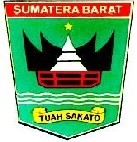 LAYANAN PENGADAANJl. Jenderal Sudirman No. 51 Telp. (0751) 33985 Padanghttp ://www.sumbarprov.go.id  -  e-mail : ulp_sumbar@sumbarprovNomor	: 08/745/BAP2BMD-LP/2018           Padang,  27 Juli  2018               Kepada :Lamp Perihal:   -: Undangan Verifikasi dan KlarifikasiYth.Direktur CV. LUBUK NILAM                                    di                    TempatBerkenaan dengan pelaksanaan paket lelang :Kode Lelang		:12261016Nama Paket	:Pengadaan Pupuk AnorganikOPD	:Dinas Tanaman Pangan, Holtikultura Dan Perkebunan Provinsi Sumatera Barat		Pokja akan melaksanakanVerifikasi dan Klarifikasi terhadap perusahaan Saudara.Oleh karena itu, kami undang Saudara untuk dapat hadir dalam rangka kegiatan dimaksud, yang akan dilaksanakan pada :Hari/Tgl.	: Senin / 30 Juli 2018Pukul      : 09.00 – 14.00 WIB (lewat dari jam tersebut peserta dinyatakan gugur)Tempat 	: Ruang Sekretariat Pokja Pokja PBJ-VI di Bagian Layanan Pengadaan Provinsi Sumatera Barat Jl. Sudirman No. 51 Padang (Gedung bundar Escape Building Lantai II).Acara	: Klarifikasi   dan   Verifikasi   dengan   membawa dokumen  - dokumen yang telah dipersyaratkan :Membawa seluruh dokumen yang telah di upload seperti dokumen asli Akta pendirian, akta perubahan (jika ada akta perubahan perusahaan), SIUP, TDP, Spesifikasi Teknis dan Identitas, Jadwal Penyerahan atau Pengiriman Barang , surat dukungan dan semua dokumen sesuai dokumen pengadaan yang telah diupload difotocopy 2 rangkap Apabila Calon penyedia tidak dapat menunjukkan dokumen tersebut maka dapat dinyatakan gugur.Catatan : Yang hadir dalam pembuktian kualifikasi ini harus Direktur atau dengan surat kuasa dengan syarat yang ada di akta perusahaan, Jika tidak dihadiri pihak yang berwenang tersebut maka perusahaan Saudara dianggap mengundurkan diri dan apabila tidak menghadiri tanpa alasan yang jelas dan dapat diterima DAPAT DIMASUKKAN KE DAFTAR HITAM LKPP.TtdPokja PBJ-VI ULP Prov. Sumbar